Guião de AprendizagemMatemática AFunções Reais de variável real - 11.º Ano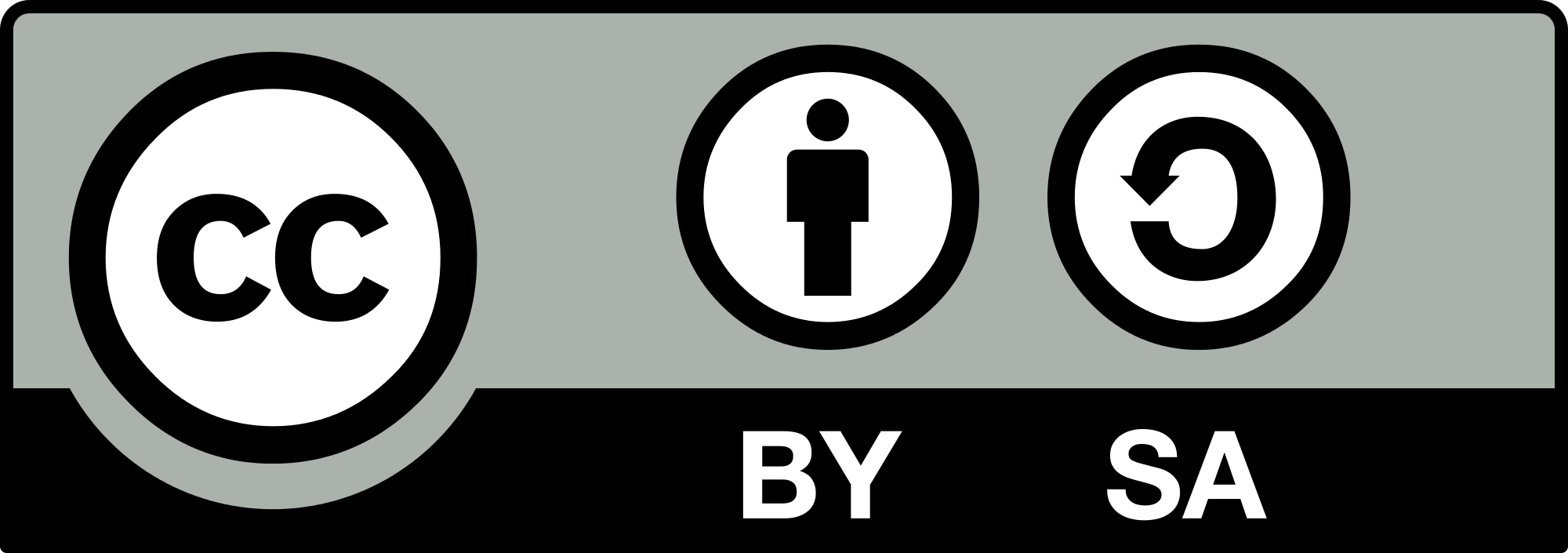 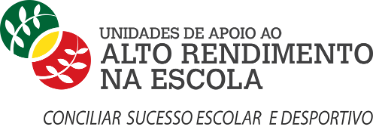 A Família de Funções RacionaiSGuião de aprendizagemA Família de Funções RacionaiSDetermina as assíntotas ao gráfico de uma função racional do tipo  ?Aprendizagens essenciaisReconhecer, interpretar e representar graficamente funções racionais definidas em  do tipo ,  referindo o conceito intuitivo de assíntota e usá-las na resolução de problemas e em contextos de modelação.IntroduçãoN esta atividade vais aprender a determinar assíntotas e a representar graficamente de funções racionais definidas em  por  .Deves organizar o teu tempo, através p.e. da elaboração de um cronograma ajustado ao tempo de treino/competição, para conseguir realizar as atividades propostas.No final deste guião tens um pequeno quadro onde é feita uma sugestão de organização de trabalho para as aulas assíncronas e para a aula síncrona. Atividades de aprendizagemNeste espaço são apresentadas a sequência de atividades que deves executar no decorrer deste guião para consolidar a aprendizagem em estudo.Atividade 1Estudar as assíntotas das funções racionais do tipo   , , a partir da  visualização atenta do Tutorial 1 e da leitura das páginas 76 a 79 do manual. 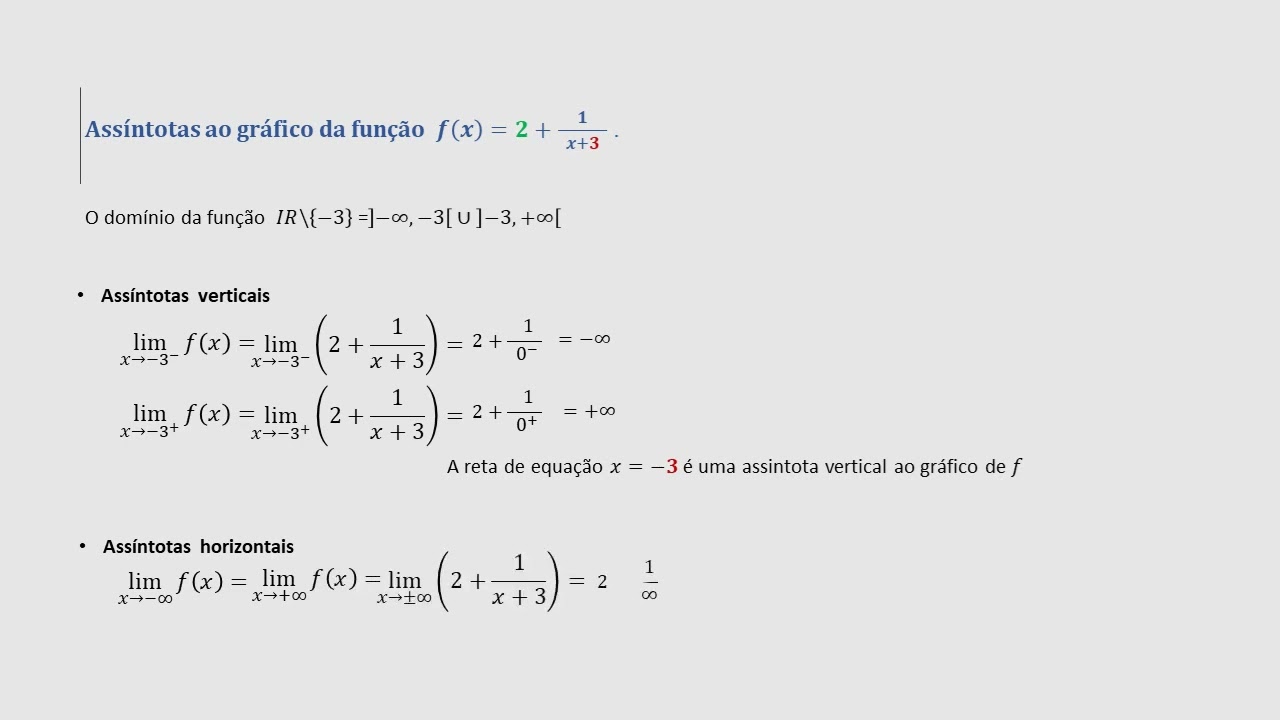 No final do estudo apresenta uma pequena síntese, em áudio, sobre as assíntotas das funções racionais que estudaste.Atividade 2Resolve, apresentando no espaço seguinte, o exercício 102 da página 77 e o exercício 114 da página 81 do manual.Nota: caso não tenhas caneta digital, apresenta a fotografia da folha com a resolução dos exercíciosAtividade 3Visualiza atentamente o vídeo seguinte da plataforma Explicamat e indica as estratégias para determinar as assintotas das funções.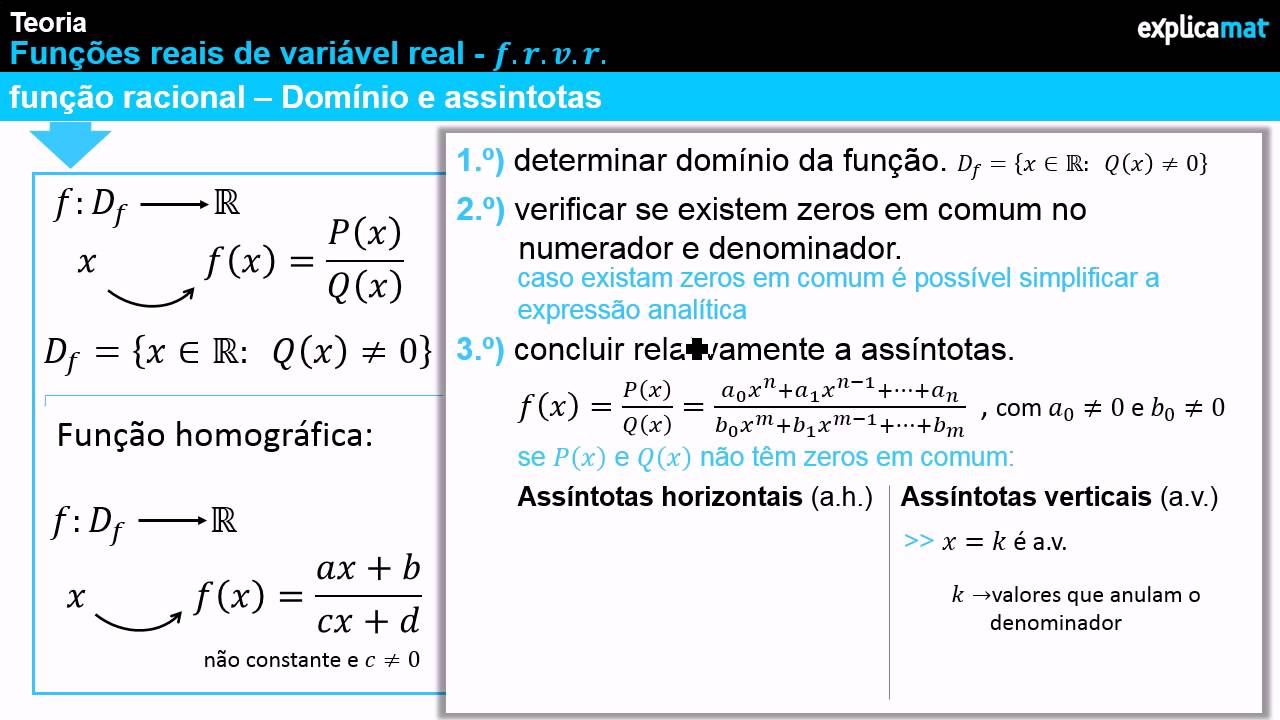 Atividade 4Estuda as propriedades e representar graficamente funções do tipo , , a partir do estudo da função , 1.     a partir da visualização atenta do Tutorial 2.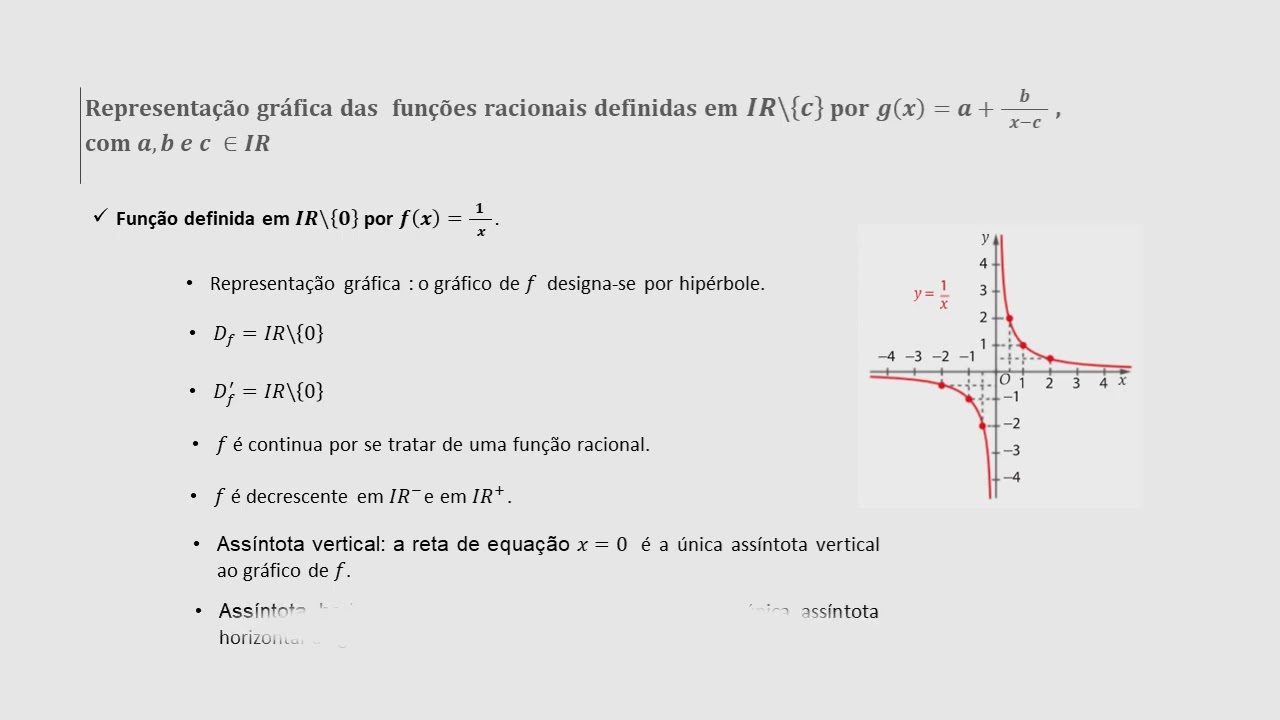  Atividade 5Resolve, apresentando no espaço seguinte, o exercício 113 da página 80 e o exercício 116 da página 81 do manual.Nota: caso não tenhas caneta digital, apresenta a fotografia da folha com a resolução dos exercícios Atividade finalApós teres concluído as atividades anteriores estás preparado para executar o formulário: Assíntotas ao Gráfico de uma Função RacionalAnexoCaso não consigam aceder ao questionário, efetuado na plataforma Google Forms, descrito na atividade final, deixo aqui as questões do mesmo para poderem construir o questionário na plataforma da vossa escola. 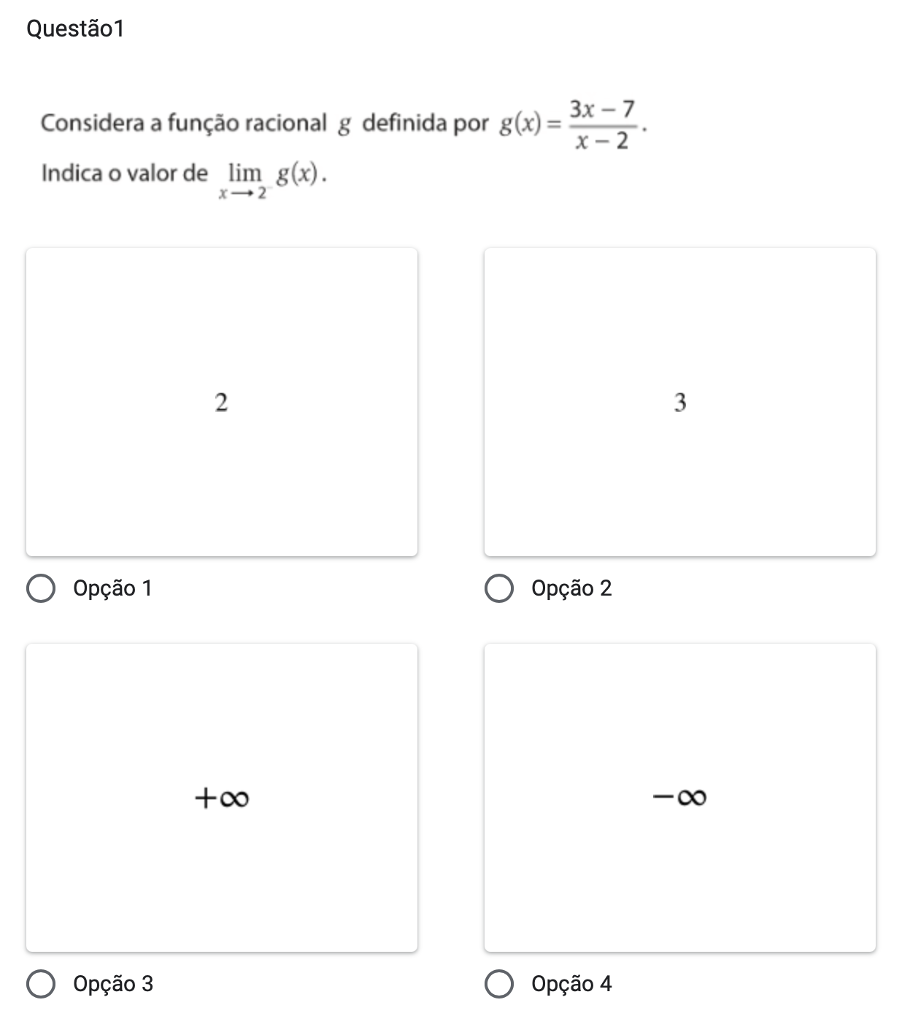 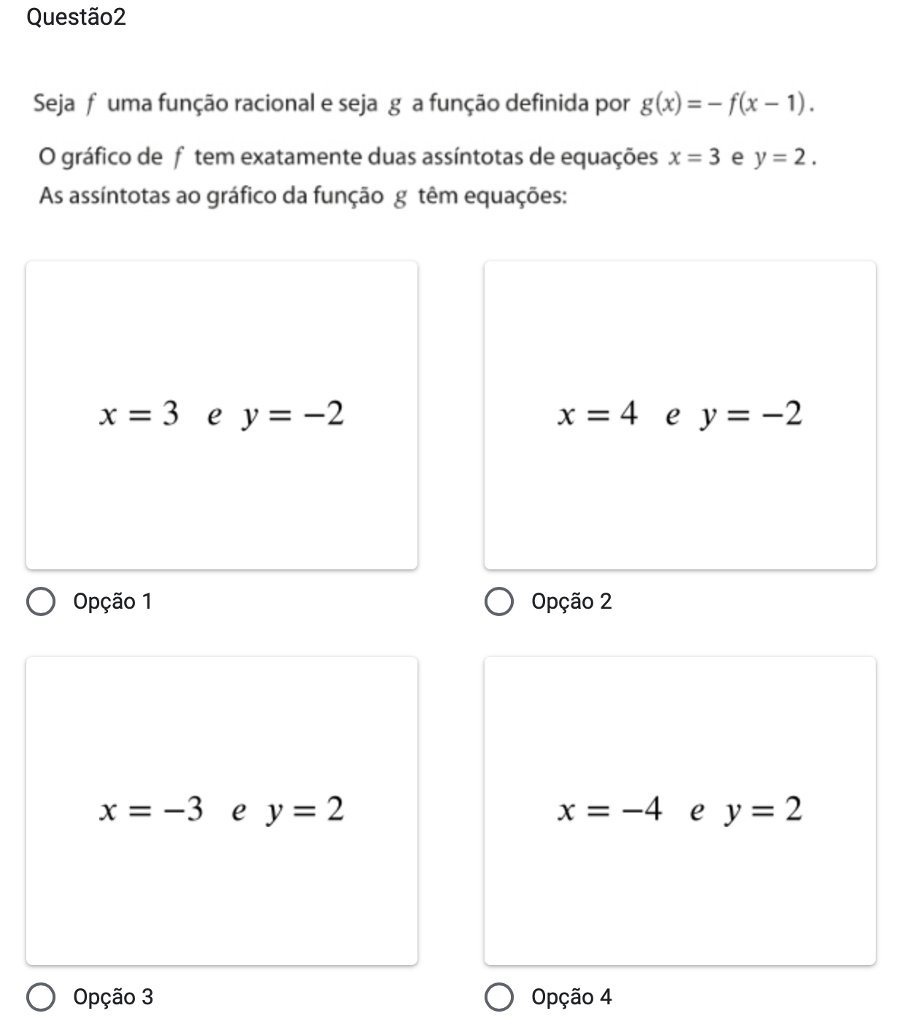 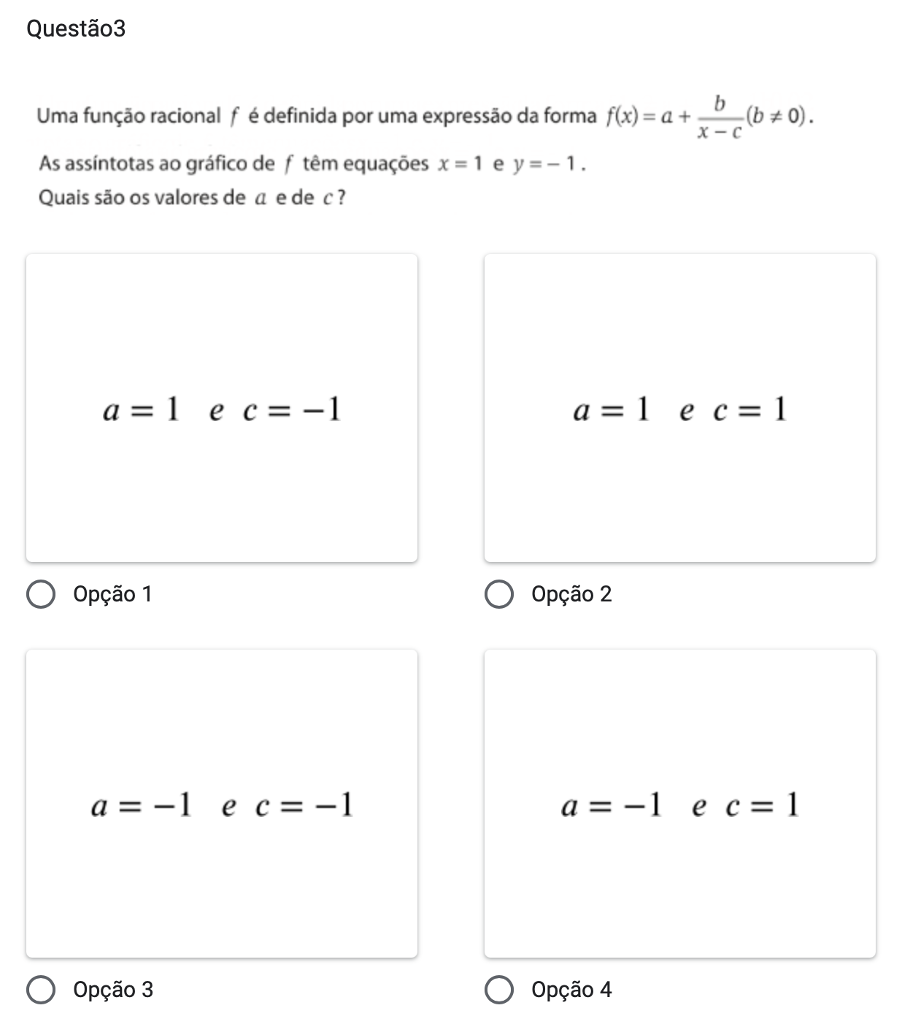 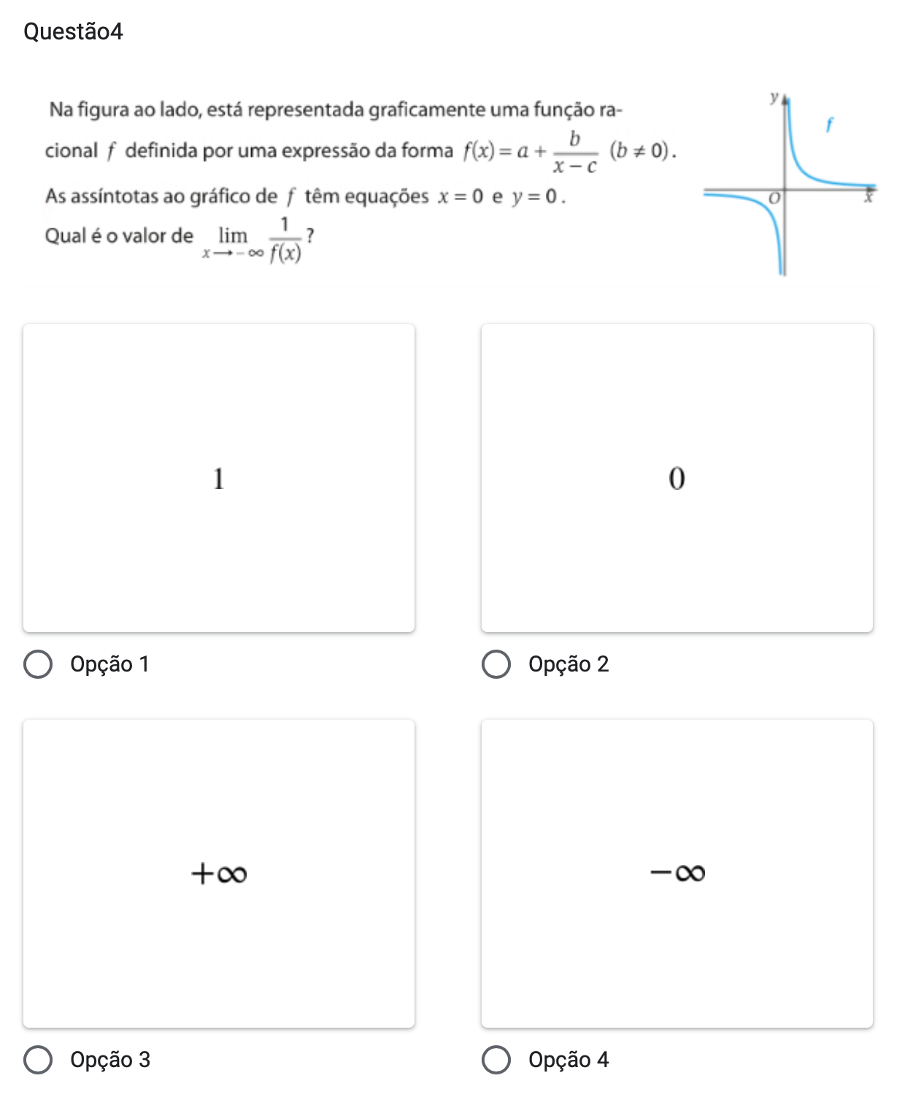 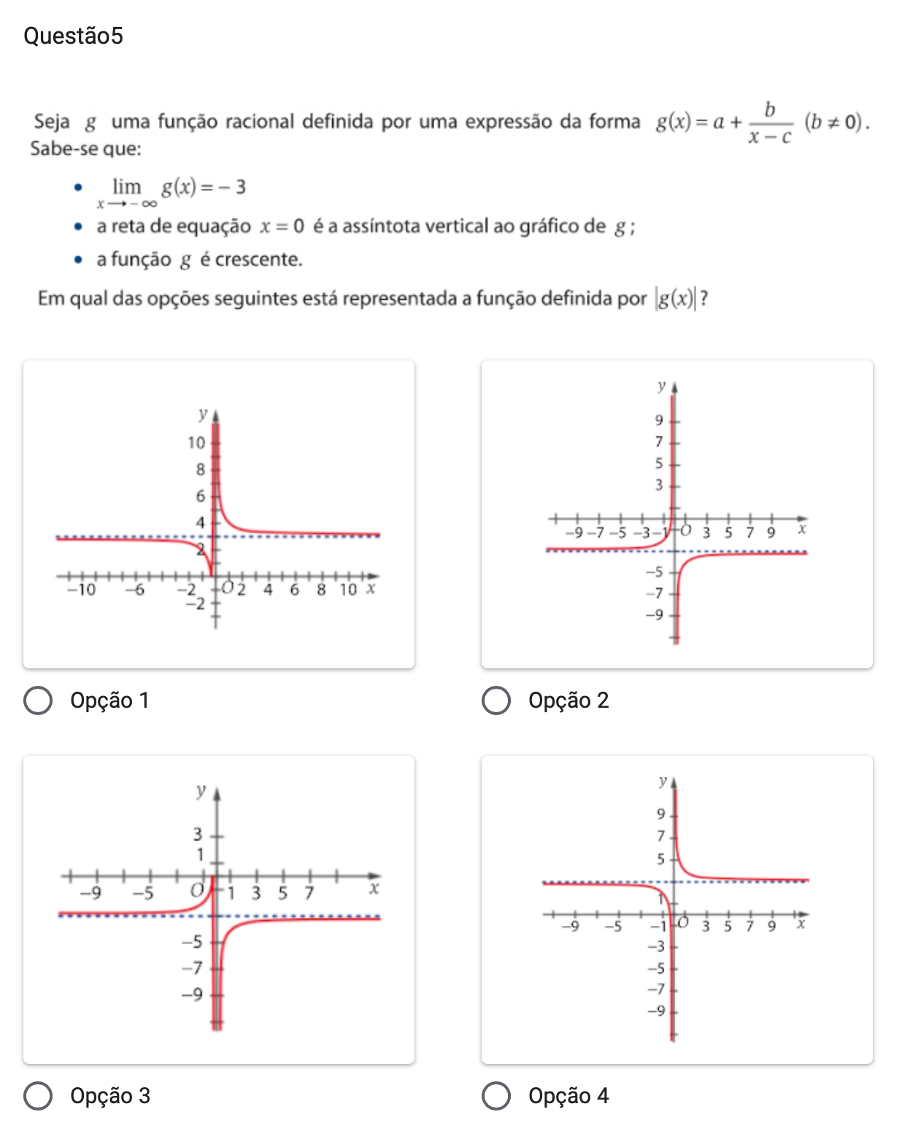 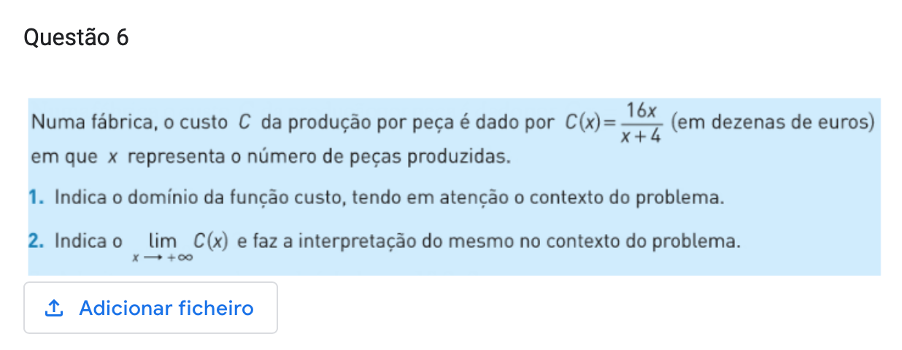 